Załącznik nr 1 do Regulaminu ZAŁĄCZNIKI WYMAGANE DO WNIOSKU O DOFINANSOWANIEw ramach Programu Priorytetowego NFOŚiGW 
Zielony transport publiczny 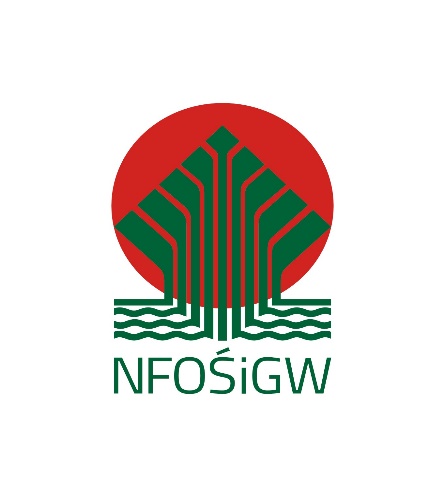 ZAŁĄCZNIKIMapa w skali pozwalającej na identyfikację planowanych tras, stacji ładowania, tankowania wodoru, sieci trakcyjnej, innymi istotnymi dla przedsięwzięcia elementami infrastruktury przedsięwzięcia itp. Prawo do dysponowania nieruchomością, na której będzie realizowane przedsięwzięcie objęte wnioskiem o dofinansowanie (dla zakresu przedsięwzięcia dotyczącego stacji ładowania, tankowania wodoru, sieci trakcyjnej następujących dokumentów w zależności od posiadanego tytułu prawnego:2.1. Prawa rzeczowe:2.1.1 Własność (odpis księgi wieczystej dotyczącej nieruchomości, na której przedsięwzięcie będzie realizowany, a do czasu założenia KW akt notarialny, prawomocne orzeczenie sądu lub ostateczna decyzja administracyjna; w przypadku nieruchomości, do której tytuł prawny posiada kilka osób należy dołączyć zgodę współwłaścicieli nieruchomości).2.1.2. Użytkowanie wieczyste (odpis księgi wieczystej dotyczącej nieruchomości, na której przedsięwzięcie będzie realizowany oraz kopia umowy oddającej grunt w użytkowanie wieczyste. Umowa powinna być zawarta na minimum 15 lat od planowanej daty zakończenia realizacji przedsięwzięcia). 2.1.3. Użytkowanie (odpis księgi wieczystej dotyczącej nieruchomości, na której przedsięwzięcie będzie realizowany oraz kopia umowy oddającej grunt w użytkowanie. Umowa powinna być zawarta na minimum 15 lat od planowanej daty zakończenia realizacji przedsięwzięcia). 2.1.4. Służebności, w tym służebność przesyłu (odpis z księgi wieczystej dotyczącej nieruchomości, na której przedsięwzięcie będzie realizowany oraz/lub kopia umowy lub orzeczenie sądu lub decyzja administracyjna ustanawiająca służebność. Umowa powinna być zawarta na minimum 5 lat od planowanej daty zakończenia realizacji przedsięwzięcia). 2.2. Umowy nazwane:2.2.1. Najem (odpis księgi wieczystej dotyczącej nieruchomości, na której przedsięwzięcia będzie realizowany oraz kopia umowy najmu gruntów/budynków, jeżeli Wnioskodawca jest najemcą tych gruntów lub budynków. W obu przypadkach, umowa najmu powinna być zawarta na minimum 15 lat od planowanej daty zakończenia realizacji przedsięwzięcia). 2.2.2. Dzierżawa (odpis księgi wieczystej dotyczącej nieruchomości, na której przedsięwzięcia będzie realizowany oraz kopia umowy dzierżawy gruntów/budynków, jeżeli Wnioskodawca jest dzierżawcą tych gruntów lub budynków. W obu przypadkach, umowa dzierżawy powinna być zawarta na minimum 15 lat od planowanej daty zakończenia realizacji  przedsięwzięcia). 2.2.3.   Inne umowy cywilno-prawne, pod warunkiem, że gwarantują zachowanie  trwałości przedsięwzięcia.2.3. Trwały zarząd (odpis księgi wieczystej dotyczącej nieruchomości, na której przedsięwzięcia będzie realizowane oraz decyzja o ustanowieniu trwałego zarządu, o ile ustanowienie trwałego zarządu nastąpiło na podstawie decyzji. Trwały zarząd powinien być ustanowiony na czas nieokreślony lub na czas określony na okres minimum 15 lat od planowanej daty zakończenia realizacji przedsięwzięcia).Upoważnienie/pełnomocnictwo do podpisania wniosku o dofinansowanie (jeżeli wniosek nie jest podpisany przez organ przewidziany do reprezentacji statusem wnioskodawcy).Upoważnienie/pełnomocnictwo do podpisania kopii dokumentów (jeżeli podpisująca osoba nie jest przewidziana do reprezentacji statusem wnioskodawcy).W przypadku, gdy zgodnie z ustawą o elektromobilności i paliwach alternatywnych wymagane jest sporządzenie Analizy kosztów i korzyści analizę kosztów i korzyści (art. 37.1. ustawy) należy dostarczyć aktualnie posiadaną Analizę.Dokument winien zawierać m.in.:- analizę finansowo-ekonomiczną;- oszacowanie  efektów  środowiskowych  związanych  z emisją  szkodliwych  substancji  dla  środowiska  naturalnego i zdrowia ludzi;- analizę społeczno-ekonomiczną uwzględniającą wycenę kosztów związanych z emisją szkodliwych substancji.Zbiór niezbędnych oświadczeń Wnioskodawcy składany w Generatorze Wniosku o Dofinansowanie (GWD):oświadczenie o niezakończeniu przedsięwzięcia przed dniem złożenia wniosku o dofinansowanie;oświadczenie o niezaleganiu z płatnościami w stosunku do Urzędu Skarbowego;oświadczenie o niezaleganiu z płatnościami w stosunku do Zakładu Ubezpieczeń Społecznych;oświadczenie Wnioskodawcy, że koszty dofinansowywane w ramach przedsięwzięcia, nie zostały dofinansowane z publicznych środków krajowych lub zagranicznych, w szczególności ze środków budżetu Unii Europejskiej;oświadczenie Wnioskodawcy, że zobowiązuje się do nie zbywania autobusu/ów stanowiącego/ych przedmiot dofinansowania przez co najmniej 5 lat od dnia zakończenia realizacji przedsięwzięcia;oświadczenie Wnioskodawcy, że autobus/y stanowiące przedmiot dofinansowania będzie/będą zarejestrowany/e na terytorium Rzeczypospolitej Polskiej przez co najmniej 5 lata od dnia zakończenia realizacji przedsięwzięcia;oświadczenie Wnioskodawcy, że zobowiązuje się do utrzymania trwałości infrastruktury do ładowania/zasilania/tankowania wodoru przez okres 5 lat od dnia zakończenia realizacji przedsięwzięcia (o ile dotyczy);oświadczenie deklarujące ubezpieczenie OC zakupionego/ych autobusu/ów, ubezpieczenia innych środków trwałych (stacji ładowania/tankowania wodoru/sieci trakcyjnej) zrealizowanych w ramach przyznanego dofinansowania;oświadczenie o zapewnieniu serwisu wyznaczonego czasowo/przebiegowo w  celu zachowania gwarancji w okresie trwałości zakupionego autobusu/ów w ramach przyznanego dofinansowania jak również innych środków trwałych powstałych w ramach inwestycji;oświadczenie Wnioskodawcy, że nabyty/leasingowany w ramach przedsięwzięcia autobus/y dostosowany będzie do potrzeb osób niepełnosprawnych.W przypadku gdy realizacji publicznego transportu zbiorowego wymaga posiadania stosownych porozumień lub utworzenia związku, należy dostarczyć dokumenty:- potwierdzające zawarcie porozumienia;i/lub- potwierdzające utworzenie związku.W przypadku gdy dofinansowanie stanowi element rekompensaty za świadczenie usług publicznych w zakresie transportu:-	Umowa o świadczenie usług publicznych w zakresie transportu;-	Model finansowy wykazujący, iż w wyniku otrzymania dofinansowania łączna rekompensata nie przekroczy dopuszczalnej wartości, zgodnie z rozporządzeniem nr 1370/2007 Parlamentu Europejskiego i Rady z dnia 23 października 2007 r. dotyczącym usług publicznych w zakresie kolejowego i drogowego transportu pasażerskiego oraz uchylającym rozporządzenia Rady (EWG) nr 1191/69 i (EWG) nr 1107/70 (Dz. Urz. UE L 315 z 03.12.2007, str. 1, z późn. zm.).Dokumenty finansowe:-	Aktualna Wieloletnia Prognoza Finansowa (WPF) wraz z załącznikami i opinią Regionalnej Izby Obrachunkowej (RIO).Dokumenty potwierdzające pełne zbilansowanie źródeł finansowania wnioskowanego Przedsięwzięcia (jeżeli dotyczy).W zależności od źródeł finansowania należy przedstawić dokument/y potwierdzające pełne zbilansowanie źródeł finansowania (tj. w przypadku kiedy wnioskowane dofinansowanie będzie niższe niż koszt całkowity przedsięwzięcia):Promesa udzielenia kredytu/pożyczki/dotacji (wydana przez banki lub inne instytucje finansowe);Umowy i/lub wyciągi z zawartych umów kredytowych/pożyczkowych/dotacyjnych,Kopia wyciągów z rachunków bankowych/inwestycyjnych (w przypadku jeżeli środki wykazane na rachunku mają zostać przeznaczone na realizację przedsięwzięcia);Umowy innych pożyczek;Inne dokumenty potwierdzające możliwość wniesienia deklarowanych środków własnych (wymienić).Studium wykonalności. Studium wykonalności powinno zostać sporządzone zgodnie z „Instrukcją sporządzania Studium wykonalności oraz Modelu finansowego przedsięwzięcia ubiegającego się o dofinansowanie ze środków NFOŚiGW”. Dane zawarte w Studium Wykonalności powinny być zgodne z danymi podanymi przez Wnioskodawcę we Wniosku o dofinansowanie oraz innych załącznikach do wniosku. Model finansowy. Model finansowy powinien zostać sporządzony zgodnie z „Instrukcją sporządzania Studium wykonalności oraz Modelu finansowego przedsięwzięcia ubiegającego się o dofinansowanie ze środków NFOŚiGW”. Dane i obliczenia zawarte w Modelu finansowym powinny być zgodne z danymi podanymi przez Wnioskodawcę we Wniosku o dofinansowanie oraz innych załącznikach do wniosku. 